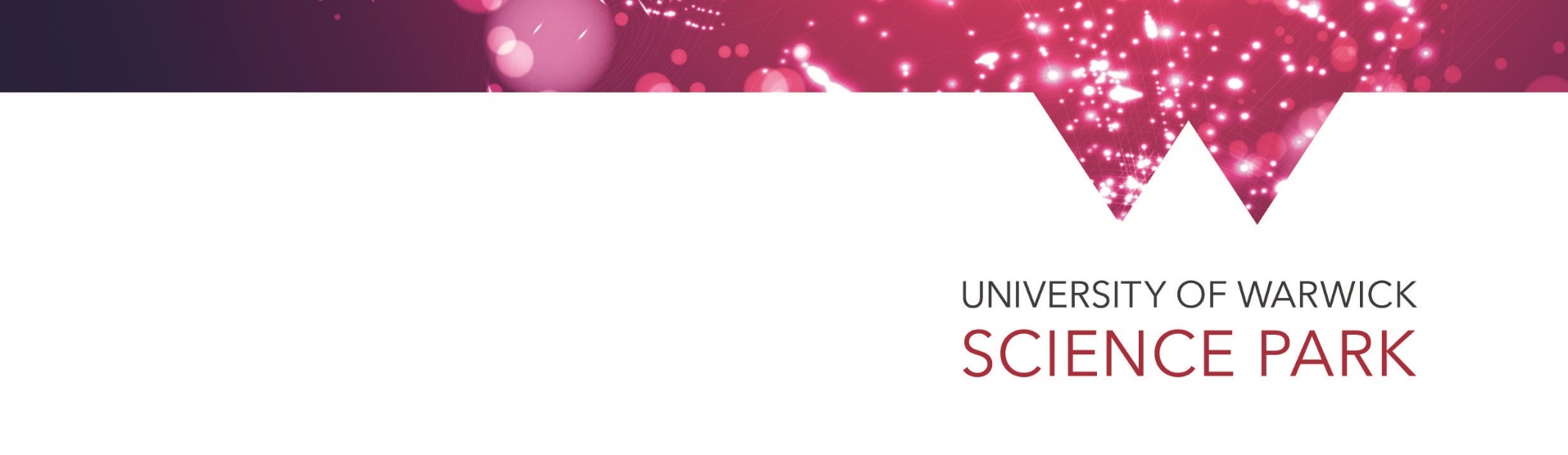 PERSON SPECIFICATIONPOST TITLE:       Business Support & Marketing AssistantDEPARTMENT:   University of Warwick Science Park LtdThe Person Specification focuses on the knowledge, skills, experience and qualifications required to undertake the role effectively.  We are looking for a range of skills; successful candidates are likely to have specialisation in at least one of the identified specialism.  The team will be selected on the ability getting a good balance of skills and experience across a range of industries.REQUIREMENTSThe postholder must be able to demonstrate:ESSENTIAL (E) OR DESIRABLE (D) REQUIREMENTS(*depending on key specialisation)MEASURED BY:a) Application letterb) Interviewc) Presentation Knowledge:Understanding on the use of social media to run campaigns/market a company and the ability to support such initiativesEA, BCompetent at using software packages Word, Excel Power Point, CRM Database, MailChimp etcEA, B, CA knowledge of the challenges of managing of external third parties around a membership organisationDA, B,CGood working knowledge on events management and the delivery of eventsEA, B, CExperience of compliance management DA, BProject management skillsDA, BSkills:Excellent written and oral communication skillsEA, BExcellent organisational skills, including the ability to plan and prioritise work effectivelyEBTeam player with ability to adapt communication style as appropriate EA, B,Strong focus on accuracy and attention to detailEA,B,CAbility to work on their own initiative and autonomouslyEA, BRobust character with the ability to prioritise in a demanding environment and work under pressureEA, B, CCreative skills in their approach to challengesDA,B,CExperience:Organising eventsEA, B, COffice administration experienceEA, BExperience of working in an SMEDA, BUsed to managing demanding individuals and adapting their style to accommodate said partiesDA, BProven planning and organisational skillsEA, B,CExperience of regulatory compliance issues and the need for through documentationDA, B, CTrack record of project managementEA, B, CA record of effectively supporting busy managers with a high level and volume of external and internal responsibilitiesDA,BQualifications:Degree level or equivalentDANVQ3/”A” levels and/or equivalent work experienceEA